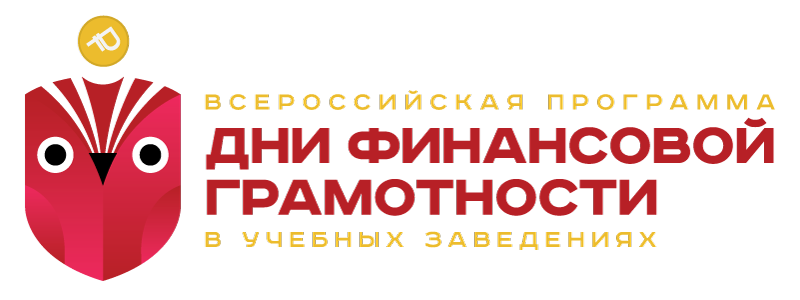 Инструкция для участников вебинаров8 сентября стартовала Всероссийская программа «Дни финансовой грамотности в учебных заведениях», которая проводится с 2011 года в рамках профессионального праздника «День финансиста» при поддержке Министерства финансов Российской Федерации, Министерства образования и науки Российской Федерации и Банка России.Программа проходит в учебных заведениях во всех регионах страны в течение всего учебного года. Мероприятия проходят в форме лекционных занятий, деловых игр, круглых столов, а также дистанционно в формате интерактивных вебинаров.Оргкомитет Программы ежемесячно проводит онлайн семинары с участием авторитетных финансистов и ученых по заявленным темам; расписание таких онлайн семинаров заранее размещается на сайте Программы, и все желающие образовательные организации, прошедшие регистрацию, могут принять в них участие. Такая форма участия в Программе рекомендуется тем образовательным организациям, которые по какой-либо причине не могут организовать выступление преподавателя-специалиста в своих стенах. Проводится во всех регионах РФ.Участниками Программы могут стать все желающие:общеобразовательные организации (школы, гимназии, центры образования);профессиональные образовательные организации (колледжи, лицеи и др.);образовательная организация высшего образования;эксперты по финансовой грамотности.Спикерами выступают эксперты финансового рынка, обладающие знаниями и практикой по темам финансовой грамотности.Уникальность заключается в получении актуальной информации и возможность услышать ответ на свой вопрос в режиме он-лайн.Участие в вебинарах бесплатное.Чтобы принять участие в вебинаре необходимо выполнить несколько шагов:Шаг. ПодготовительныйОрганизационный вопрос:Зарегистрироваться на вебинар https://forms.gle/woa5E6cRJchm2E9c6В день мероприятия перейти по ссылке на страницу вебинара.Технический вопрос:Для участия в вебинаре, вам понадобится следующее оборудование:• Компьютер с надежным подключением к интернету.• Колонки или наушники – для участия слушателем1. Рекомендации к интернет-соединению. Минимальная рекомендуемая скорость для участия в вебинаре: 128 кБит/с (если отключить видео и оставить только звук).Проверить скорость и настройки интернета можно в разделе «Тест системы» на сайте WEBINAR.RU: http://webinar.ru/faq_and_support/system_test/Мы также рекомендуем на время просмотра вебинара отключить все дополнительные программы, которые могут использовать интернет-соединение.2. Рекомендации к программному обеспечению.Подойдет практически любой компьютер с операционной системой Windows XP SP3 или выше, Mac OS X 10.6 Snow Leopard или выше.Для корректной работы необходимо установить компонент для веб-браузера- Adobe Flash Player версии 11 и выше (на 98% компьютеров он установлен по умолчанию).Участвовать в вебинаре можно из любого популярного интернет-бразуера:• Internet Explorer 8 и выше• Google Chrome 32.0.1700.107 m и выше• Mozilla Firefox 27.0 и выше• Safari 5.0.4 и выше3. Проверка всех компонентов перед участием в вебинаре. Для того, чтобы проверить ваш компьютер на готовность участия в вебинаре, вам достаточно перейти по ссылке: https://events.webinar.ru/support/test?f=testПеред вами откроется окно проверки системы. Пойти проверку системы для участника.Шаг. Участие в вебинареСсылка на вебинар будет направлена на почту, указанную при регистрации, и будет указана на странице http://dnifg.ru/materials/vserossiyskie-vebinary-po-finansovoy-gramotnosti/Принять участие можно персонально и коллективно, включив трансляцию перед группой обучающихся. Для этого необходимо согласно расписанию вебинара, включить настроенное оборудование. Для общения с участниками и спикером откройте чат. Нажмите на значок «Чат» в правом верхнем углу вебинарной комнаты.Отправьте сообщение, вопрос (чтобы отправить сообщение, наберите текст сообщения в поле «Пишите здесь» и нажмите Enter). Ваш вопрос будут видеть спикер и все участники вебинара.Ответственному в учебном заведении необходимо уделить особое внимание за учащимися во время трансляции вебинара, во избежание написания в чате информации не касающейся темы вебинара. Поэтому, за ноутбуком сидит сам преподаватель либо ответственный учащийся. Участники должны понимать, что в чате можно задавать вопросы эксперту только по теме выступления, писать комментарии по теме.Шаг. По результатам участияВебинар – один из видов мероприятий Программы. По результатам каждого мероприятия образовательные организации и эксперты могут сформировать отчет своего участия. В личном кабинете на сайте http://dnifg.ru в разделе «Отчеты» ввести информацию:дата мероприятия;количество участников;отзыв о мероприятии в свободной форме.Всем зарегистрированным слушателям будет подготовлен Сертификат за участие в вебинаре. В электронном виде он будет направлен на электронную почту, указанную при регистрации.Организатор: Ассоциация развития финансовой грамотности (http://fincubator.ru/)